APSTIPRINĀTSPriekules novada domes iepirkumu komisijas2013.gada  6.jūnija sēdē,protokols Nr.9-1IEPIRKUMA„Āra trenažieru iegāde projekta ”Aktīva atpūta – drauds atkarībām” ietvaros”NOLIKUMSIepirkuma identifikācijas Nr.PND/2013 – 9Priekule20131. Vispārīgā informācija1.1. Iepirkuma identifikācijas numurs – PND/2013 – 9.1.2. Pasūtītājs: Priekules novada domeAdrese: Saules iela 1, Priekule, Priekules novads, LV-3434Reģ. Nr. 90000031601Tālrunis 63461006, 63461391, fakss  63497937e-pasta adrese: dome@priekulesnovads.lvmājaslapa: www.priekulesnovads.lv1.3. Iepirkuma dokumentu saņemšana 1.3.1. Ieinteresētās personas ar iepirkuma dokumentiem (nolikumu, tehnisko specifikāciju) bez maksas var iepazīties uz vietas Priekules novada domē (Saules ielā 1, Priekulē, Priekules novadā) darba dienās no plkst.8:00–12:00 un 12:45–17:00 (piektdienās līdz 16:00) vai Priekules novada domes mājaslapā www.priekulesnovads.lv sadaļā ”Iepirkumi” līdz 2013.gada 17.jūnijam plkst.14:00.Kontaktpersona: Priekules novada domes izpilddirektora vietniece Andra Valuže, tel.63497911, 28646422, e-pasts andra.valuze@priekulesnovads.lv .1.4. Piedāvājuma iesniegšana1.4.1. Ieinteresētās personas piedāvājumus var iesniegt personīgi Priekules novada domē pie sekretāres vai atsūtot pa pastu ierakstītā sūtījumā līdz 2013.gada 17.jūnijam plkst.14:00 uz adresi: Priekules novada dome, Saules ielā 1, Priekulē, Priekules novadā, LV - 3434, sākot ar dienu, kad paziņojums par līgumu (paredzēto iepirkumu) ir publicēts Iepirkumu uzraudzības biroja mājaslapā: www.iub.gov.lv. Pasta sūtījumam jābūt nogādātam norādītajā adresē līdz augstākminētajam termiņam. 1.4.2. Piedāvājumi, kas iesniegti pēc šī nolikuma 1.4.1.punktā minētā termiņa, netiek vērtēti. Tie neatvērti tiek atdoti vai nosūtīti atpakaļ Pretendentam.1.4.3. Pasūtītājs neatbild par pazudušiem pieteikumiem, un tam nav jāpierāda korespondences saņemšana.1.4.4. Saņemot piedāvājumu, pasūtītājs reģistrē piedāvājumus to iesniegšanas secībā, uz aploksnes atzīmējot saņemšanas datumu, laiku un reģistrēšanas numuru. Aploksnes tiek glabātas neatvērtas līdz piedāvājumu atvēršanai. 1.4.5. Pasūtītājs nodrošina iesniegtā piedāvājuma glabāšanu tā, lai līdz piedāvājuma atvēršanas brīdim neviens nevarētu piekļūt tajā ietvertajai informācijai.2. Informācija par iepirkuma priekšmetu2.1. Iepirkuma priekšmets – Āra trenažieru iegāde projekta „Aktīva atpūta – drauds atkarībām” ietvaros atbilstoši tehniskajā specifikācijā (nolikuma 3.pielikums) minētajām prasībām. 2.2. Līgumu izpildes vieta: Krotes Kronvalda Ata pamatskola, Krote, Bunkas pagasts, Priekules novads.2.3. Līguma izpildes laiks:  – līdz 2013.gada 31.augustam.2.4. Cita informācija: 2.4.1. Piedāvājums jāiesniedz par visu iepirkuma apjomu. Piedāvājumi, kas nav iesniegti par visu attiecīgās iepirkuma apjomu tiek noraidīti un tālāk netiek vērtēti.2.4.2. Ieinteresētie piegādātāji savus jautājumus iesniedz rakstveidā Priekules novada domē (adrese – Saules iela 1, Priekule, Priekules novads). Ja no ieinteresētā piegādātāja ir saņemts jautājums, Pasūtītājs sagatavo atbildi un Publisko iepirkumu likuma noteiktajā kārtībā un termiņos nosūta visiem ieinteresētajiem piegādātājiem, kuri Pasūtītājam ir zināmi, un Pretendentiem, kuri jau iesnieguši piedāvājumus. Sagatavotā atbilde tiek ievietota pasūtītāja majaslapā www.priekulesnovads.lv sadaļā ”Publiskie iepirkumi” pie konkrētā iepirkuma paziņojuma ar norādi „Papildus informācija”. Pretendentiem jāņem vērā šī informācija, sagatavojot savu piedāvājumu iepirkumam.3. Prasības piedāvājuma noformēšanai3.1. Pretendentam rūpīgi jāiepazīstas ar iepirkuma nolikumu, un tas ir pilnīgi atbildīgs par iesniegtā piedāvājuma atbilstību pasūtītāja izvirzītajām prasībām. Iesniedzot piedāvājumu, Pretendents pilnībā akceptē visus iepirkuma noteikumus un prasības.3.2. Piedāvājums jāiesniedz aizlīmētā aploksnē, uz kuras jānorāda:3.2.1. pasūtītāja nosaukums un adrese; 3.2.2. atzīme ”Piedāvājums iepirkumam „Āra trenažieru iegāde projekta „Aktīva atpūta – drauds atkarībām” ietvaros”;3.2.3. atzīme „Iepirkuma identifikācijas Nr.PND/2013- 9”3.2.4. atzīme „Neatvērt līdz 2013.gada 17.jūnijam plkst.14:00”;3.2.5. pretendenta nosaukums un adrese.3.3. Piedāvājums iesniedzams latviešu valodā vienā eksemplārā. Ja piedāvājumā iekļauti dokumenti svešvalodā, tiem pievienojams tulkojums latviešu valodā, kurš apliecināms normatīvajos aktos noteiktajā kārtībā. Dokuments, kurš būs iesniegts tikai svešvalodā, bez pievienota apliecināta tulkojuma latviešu valodā, netiks izskatīts un tiks uzskatīts par neiesniegtu.3.4. Dokumenti jāsagatavo atbilstoši Ministru kabineta 2010.gada 28.septembra noteikumiem Nr.916 „Dokumentu izstrādāšanas un noformēšanas kārtība”.3.5. Piedāvājumam jābūt titullapai (brīvā formā) un piedāvājuma sākumā jāievieto satura rādītājs, kurā norādīts secīgs piedāvājumā iesniegto dokumentu nosaukumu saraksts un attiecīgās piedāvājuma lapaspuses numurs, kurā konkrētais dokuments atrodams.3.6. Visiem piedāvājuma dokumentiem (izņemot piedāvājuma nodrošinājumu) jābūt cauršūtiem un parakstītiem, lapām jābūt numurētām. Uz pēdējās lapas aizmugures cauršūšanai izmantojamais diegs nostiprināms ar pārlīmētu lapu, uz kuras norādīts cauršūto lapu skaits, ko ar savu parakstu apliecina pretendenta pārstāvis. Piedāvājumā iekļautajiem dokumentiem jābūt skaidri salasāmiem, bez labojumiem un iestarpinājumiem. Ja labojumi ir izdarīti, tiem jābūt ar pilnvarotās personas parakstu apstiprinātiem. Teksta un tabulu daļa nedrīkst būt cauršūta, visai informācijai jābūt skaidri izlasāmai.3.7. Piedāvājuma dokumentus paraksta paraksttiesīga amatpersona vai pilnvarota persona. Ja dokumentus paraksta pilnvarota persona, piedāvājumam pievieno attiecīgās pilnvaras kopiju.3.8. Piedāvājuma cenā jāiekļauj visas ar iepirkuma priekšmeta piegādi un uzstādīšanu saistītās izmaksas - gan paredzamās, gan tādas, kuras pretendentam vajadzētu paredzēt, un atbilstošos nodokļus.3.9. Piedāvājums sastāv no šādiem dokumentiem:3.9.1. finanšu piedāvājuma (nolikuma 1.pielikums);3.9.2. nolikuma 4.punktā minētajiem pretendenta kvalifikācijas atlases dokumentiem;3.9.3. tehniskā piedāvājuma (nolikuma 4.pielikums), kas sagatavots atbilstoši tehniskajā specifikācijā (nolikuma 3.pielikums) norādītajām prasībām.3.10. Piedāvājuma grozījumus noformē un iesniedz atbilstoši nolikuma 3.2.punktā minētajām prasībām, uz aploksnes papildus iepriekš prasītajai informācijai norādot atzīmi: „Piedāvājuma grozījumi”. 3.11. Pēc piedāvājumu iesniegšanas termiņa beigām Pretendents nevar savu piedāvājumu grozīt. 3.12. Pretendentam jāuzņemas visi izdevumi, kas saistīti ar pieteikuma sagatavošanu un iesniegšanu, un Pasūtītājs nav atbildīgs par šiem izdevumiem.3.13. Pretendents drīkst iesniegt tikai 1 (vienu) piedāvājuma variantu.3.14. Pasūtītājs neatbild par tādu piedāvājumu priekšlaicīgu atvēršanu, kuri nav noformēti atbilstoši nolikuma 3.2.punktā minētajām prasībām.4. PRETENDENTU ATLASES DOKUMENTI4.1. Prasības pretendentiem un iesniedzamie dokumenti:4.2. Gadījumos, ja piedāvājumu iesniedz personu apvienība (personālsabiedrība), tad papildus nolikuma 4.1.punktā noteiktajiem dokumentiem, tā iesniedz šādus dokumentus:4.2.1. personālsabiedrības līguma kopiju ar apliecinājumu par katra personas apvienības (personālsabiedrības) biedra atbildības apjomu;4.2.2. pilnvaru, kura nosaka personu apvienības (personālsabiedrības) biedra tiesības pārstāvēt personu apvienību (personālsabiedrību). Gadījumā, ja iepriekš minētās pārstāvniecības tiesības atrunātas sabiedrības līgumā, tad šajā punktā minētā pilnvara nav jāiesniedz.4.3. Ja pretendents līguma izpildei piesaista apakšuzņēmējus, tad uz apakšuzņēmēju attiecināmi šī nolikuma 4.1.1.-4.1.3.punktā minētie nosacījumi. 4.4. Ja Pretendents vai pretendenta apakšuzņēmējs nav iesniedzis kaut vienu no uz viņu attiecināmiem nolikuma 4.1.punktā minētajiem dokumentiem, Pretendenta piedāvājums tiek izslēgts no turpmākās vērtēšanas. 4.5. Pretendenti, kas būs snieguši nepatiesu informāciju vai nebūs to snieguši vispār, tiks izslēgti no dalības konkursā.4.6. Ja pasūtītājs publiskās datubāzēs nevar iegūt informāciju par Pretendenta atbilstību 4.1. punktā minētām prasībām, Pasūtītājs pieprasa izziņas tikai tam pretendentam, kuram būtu piešķiramas līguma slēgšanas tiesības. 4.7. Pretendentam, kuram būtu piešķiramas līguma slēgšanas tiesības, prasītās izziņas jāiesniedz Pasūtītājam 10 (desmit) darba dienu laikā.4.8. Izziņas un citus dokumentus, kurus izsniedz kompetentās institūcijas, Pasūtītājs pieņem un atzīst, ja tie izdoti ne agrāk kā vienu mēnesi pirms to iesniegšanas dienas.4.9. Ja attiecīgais Pretendents 4.7.punktā minētajā termiņā neiesniedz prasītās izziņas, Pasūtītājs to izslēdz no tālākas dalības iepirkumā.4.10. Ja saskaņā ar šo nolikumu Piedāvājuma dokumenti jāsagatavo saskaņā ar pielikumos pievienotajām formām, tad tie iesniedzami tikai atbilstoši šīm formām un saturam. Gadījumos, ja piedāvājumā iesniegti dokumenti, neizmantojot dotās formas, tiks vērtēts, vai tajos sniegta visa pievienotajās formās prasītā informācija.5. Piedāvājumu atvēŗšana un vērtēšana5.1. Piedāvājumu atvēršanu, noformējuma pārbaudi un vērtēšanu iepirkuma komisija veic slēgtā sēdē.5.2. Piedāvājumi, kas iesniegti pēc šā nolikuma 1.4.1.punktā minētā termiņa, netiks vērtēti. Tie neatvērti tiks atdoti vai nosūtīti atpakaļ Pretendentam.5.3. Iepirkuma komisija:5.3.1. Vispirms pārbauda piedāvājumu atbilstību šī nolikuma 3.punktā minētajām prasībām piedāvājumu noformēšanai, izņemot 3.8. un 3.9.punktā minētās prasības. Par atbilstošiem tiek uzskatīti tikai tie piedāvājumi, kas atbilst visām norādītajām prasībām. Konstatējot atkāpes no nolikumā izvirzītajām piedāvājuma noformējuma prasībām, komisija izvērtē to būtiskumu un ietekmi uz turpmāko piedāvājuma vērtēšanas procesu un lemj par tālāku piedāvājuma vērtēšanu vai izslēgšanu no tālākas vērtēšanas.5.3.2. Pārbauda piedāvājumu atbilstību šī nolikuma 3.9. un 4.punktā minētajām prasībām (pretendentu atlases dokumenti). Par atbilstošiem tiek uzskatīti tikai tie piedāvājumi, kuros ir iesniegti visi dokumenti un tajos ir sniegta visa prasītā informācija, kā arī sniegtā informācija apliecina pretendenta atbilstību izvirzītajām kvalifikācijas prasībām. Piedāvājumi, kuros nav iesniegti visi 3.9. un 4.punktā minētie dokumenti vai nav norādīta visa prasītā informācija, vai arī ja sniegtā informācija neapliecina pretendenta atbilstību izvirzītajām prasībām, tiek noraidīti un tālāk netiek vērtēti.5.3.3. Pārbauda tehniskā piedāvājuma atbilstību tehniskajā specifikācijā norādītajām prasībām. Par atbilstošiem tiek uzskatīti tikai tie piedāvājumi, kuri ir iesniegti atbilstoši tehniskajā specifikācijā izvirzītajām prasībām. Neatbilstošie piedāvājumi tālāk netiek vērtēti.5.3.4. Pirms cenu salīdzināšanas pārbauda, vai piedāvājumā nav aritmētisku kļūdu. Ja šādas kļūdas tiek konstatētas, tad tiek izlabotas. Par kļūdu labojumu un laboto piedāvājuma summu iepirkuma komisija paziņo Pretendentam, kura pieļautās kļūdas ir labotas. Vērtējot finanšu piedāvājumu, iepirkuma komisija ņem vērā labojumus.5.3.5. Nosaka pretendentu, kuram būtu piešķiramas līguma slēgšanas tiesības, izvēloties no piedāvājumiem, kas atbilst visām nolikumā izvirzītajām prasībām, piedāvājumu ar viszemāko piedāvāto līgumcenu, un pieprasa nepieciešamības gadījumā šim pretendentam iesniegt šī nolikuma 4.1.punkta 1. un 2. prasībā minētās izziņas.5.3.6. Pēc 5.3.5.punktā minēto izziņu (ja tādas pieprasītas) saņemšanas izvērtē tajās sniegtās informācijas atbilstību nolikumā norādītajām prasībām un pieņem lēmumu par līguma slēgšanu ar pretendentu, kura piedāvājums atbilst visām nolikumā izvirzītajām prasībām un ir ar viszemāko piedāvāto līgumcenu, vai nosaka nākamo pretendentu, kuram būtu piešķiramas līguma slēgšanas tiesības, t.i., pretendents, kura piedāvājums atbilst visām nolikumā minētajām prasībām un ir ar nākamo zemāko piedāvāto līgumcenu.6. Lēmuma izziņošana un līguma slēgšana6.1. Iepirkuma komisija pieņem lēmumu par līguma slēgšanu ar Pretendentu, kura piedāvājums atbilst nolikumā minētajām prasībām un ir ar viszemāko piedāvāto līgumcenu atbilstoši šī nolikuma 5.3.6.punktā minētajai kārtībai.6.2. Triju darba dienu laikā pēc lēmuma pieņemšanas visi Pretendenti tiek informēti par pieņemto lēmumu un lēmums tiek publicēts pasūtītāja mājaslapā www.priekulesnovads.lv sadaļā ”Publiskie iepirkumi” pie konkrētā iepirkuma paziņojuma ar norādi „Lēmums”. 6.3. Pasūtītājs slēdz ar izraudzīto Pretendentu līgumu (nolikuma 5.pielikums), pamatojoties uz Pretendenta iesniegto piedāvājumu, un saskaņā ar šā nolikuma noteikumiem. 7. Pielikumu sarakstsNolikumam ir pievienoti 5 (pieci) pielikumi, kas ir nolikuma neatņemamas sastāvdaļas:1.pielikums		Finanšu piedāvājums;	2.pielikums 		Apliecinājums;3.pielikums 	Tehniskā specifikācija;4.pielikums 	Tehniskais piedāvājums;5.pielikums 	Līguma projekts.1.pielikumsFINANŠU PIEDĀVĀJUMSiepirkumam ar identifikācijas Nr.PND/2013 – 9„Āra trenažieru iegāde projekta „Aktīva atpūta – drauds atkarībām” ietvaros”1. IESNIEDZA2. KONTAKTPERSONA3. PIEDĀVĀJUMS3.1. Mēs iesniedzam šādu piedāvājumu:3.2. Apliecinām, ka esam pilnībā iepazinušies ar iepirkuma procedūras dokumentiem un šajā piedāvājuma cenā pilnībā esam iekļāvuši visas ar iepirkuma priekšmeta piegādi un uzstādīšanu saistītās izmaksas un atbilstošos nodokļus. Mums nav nekādu neskaidrību un pretenziju tagad, kā arī atsakāmies tādas celt visā iepirkuma līguma darbības laikā.3.3. Ja mūsu piedāvājums tiks pieņemts, mēs apņemamies nodrošināt tehniskajā specifikācijā noteiktās prasības.3.4. Apliecinām, ka mums ir pieejami finanšu resursi, lai nodrošinātu līguma izpildi.______________________________	______________________________________	(amats)					(paraksts un paraksta atšifrējums)Z.v.2.pielikumsAPLIECINĀJUMSPriekules novada domei2013.gada ____ . ____________________________________________________________________ apliecina, ka attiecībā uz to 		(pretendenta nosaukums)nepastāv šādi nosacījumi:pasludināts tā maksātnespējas process (izņemot gadījumu, kad maksātnespējas procesā tiek piemērota sanācija vai cits līdzīga veida pasākumu kopums, kas vērsts uz parādnieka iespējamā bankrota novēršanu un maksātspējas atjaunošanu), apturēta vai pārtraukta tā saimnieciskā darbība, uzsākta tiesvedība par pretendenta bankrotu vai līdz līguma izpildes paredzamajam beigu termiņam tas būs likvidēts;tam Latvijā un valstī, kurā tas reģistrēts vai atrodas tā pastāvīgā dzīvesvieta (ja tas nav reģistrēts Latvijā vai Latvijā neatrodas tā pastāvīgā dzīvesvieta), ir nodokļu parādi, tajā skaitā valsts sociālās apdrošināšanas iemaksu parādi, kas kopsummā katrā valstī pārsniedz 100 latus.Paraksta pretendenta vadītājs vai vadītāja pilnvarota persona:3.pielikumsTehniskā specifikācija iepirkuma „Āra trenažieru iegāde projekta „Aktīva atpūta – drauds atkarībām” ietvaros”(iepirkuma identifikācijas Nr.PND/2013-9)Piedāvājumā var iekļaut dažādus āra trenažierus, dažu no iespējamiem trenažieriem attēli un apraksti*: *Pretendentam savā piedāvājumā jāiekļauj tehniskajā specifikācijā aprakstītie trenažieri vai ekvivalenti aprakstītajiem trenažieriem (pēc to funkcionālās pielietojamības). Pretendentam tehniskais piedāvājums jānoformē atbilstoši nolikuma 4.pielikumam.Pretendentam pēc trenažieru piegādes un uzstādīšanas jānodod Pasūtītāja pārstāvim arī:garantiju apliecinošie dokumenti; ES atbilstības sertifikāti.4.pielikums_______________________________________	(pretendenta nosaukums)Tehniskais piedāvājums iepirkumam „Āra trenažieru iegāde projekta „Aktīva atpūta – drauds atkarībām” ietvaros”(iepirkuma identifikācijas Nr.PND/2013-9)Piedāvātie āra trenažieri*: *aizpilda, ņemot vērā tehniskās specifikācijā norādītās prasības.______________________________	______________________________________	(amats)					(paraksts un paraksta atšifrējums)Z.v.5.pielikumsIEPIRKUMA  LĪGUMS (projekts)Priekulē2013.gada ___._____________						Nr. ____________Priekules novada dome, reģistrācijas Nr.90000031601, juridiskā adrese: Saules iela 1, Priekule, LV-3434, tās priekšsēdētājas _______________ personā, kura darbojas saskaņā ar likumu “Par pašvaldībām” un Priekules novada pašvaldības nolikumu (turpmāk tekstā - Pasūtītājs), no vienas puses un<Izpildītāja nosaukums>, reģistrācijas Nr. <reģistrācijas numurs>, juridiskā adrese: ________________________, tās <pilnvarotās personas amats, vārds, uzvārds> personā, kuras rīkojas saskaņā ar <pilnvarojošā dokumenta nosaukums>, turpmāk tekstā - Izpildītājs, no otras puses, bet kopā un katra atsevišķi sauktas - Puses, pamatojoties uz iepirkuma „Āra trenažieru iegāde projekta „Aktīva atpūta – drauds atkarībām” ietvaros” (iepirkuma identifikācijas Nr.PND/2013-9) rezultātiem, noslēdz šo līgumu (turpmāk – Līgums) par sekojošo:1. Līguma priekšmets1.1. Pasūtītājs uzdod, bet Izpildītājs apņemas veikt āra trenažieru piegādes un uzstādīšanas darbus projekta „Aktīva atpūta – drauds atkarībām” ietvaros (turpmāk – Darbi) saskaņā ar Izpildītāja iepirkumā iesniegto finanšu un tehnisko piedāvājumu (līguma 1. un 2.pielikums), bet Pasūtītājs apņemas samaksāt Izpildītājam par Darbiem saskaņā ar šī līguma noteikumiem.Piegādes termiņi un pieņemšanas kārtība2.1. Izpildītājs apņemas veikt Darbus saskaņā ar tehniskajā specifikācijā noteiktajām prasībām līgumā noteiktajā termiņā.2.2. Līgumā minētie darbi tiek uzskatīti par izpildītiem, kad Puses ir parakstījušas Darbu nodošanas-pieņemšanas aktu.2.3. Pieņemot no Izpildītāja Darbus, Pasūtītājam ir pienākums apskatīt un pārbaudīt to atbilstību līguma prasībām un bez pretenziju gadījumā parakstīt nodošanas-pieņemšanas aktu. Pretenziju gadījumā Pasūtītājam ir jāiesniedz motivēts akta parakstīšanas atteikums.2.4. Pasūtītājam ir tiesības pieaicināt neatkarīgus ekspertus veikto Darbu kvalitātes novērtēšanai. Neatkarīgo ekspertu slēdziens ir saistošs Izpildītājam.3. Norēķinu kārtība3.1. Līguma kopējā summa ir Ls <summa cipariem> (<summa vārdiem>), kas sastāv no līgumcenas Ls <summa cipariem> (<summa vārdiem>) un pievienotās vērtības nodokļa 21%, kas ir Ls <summa cipariem> (<summa vārdiem>). 3.2.	Kopējās Līguma summas samaksu Izpildītājam Pasūtītājs veic šādā kārtībā:3.2.1. Avanss 20 (divdesmit) % apmērā no Līguma kopējās summas tiek samaksāts 10 (desmit) darba dienu laikā pēc līguma noslēgšanas un atbilstoša rēķina saņemšanas. 3.2.2. Galīgais maksājums tiek samaksāts par veiktajiem Darbiem 20 (divdesmit) darba dienu laikā pēc Darbu nodošanas-pieņemšanas akta parakstīšanas un atbilstoša rēķina saņemšanas no Izpildītāja.3.2.3. Maksājumi tiek veikti uz Izpildītāja norādīto bankas kontu.3.3. Nekvalitatīvi vai neatbilstoši veiktie Darbi netiek pieņemti un apmaksāti līdz defektu novēršanai un šo Darbu pieņemšanai.3.4. Par samaksas brīdi uzskatāms bankas atzīmes datums Pasūtītāja maksājuma uzdevumā.4. Pušu atbildība4.1. Ja Izpildītājs savas vainas dēļ nav veicis darbus 6.2.punktā minētajā termiņā, Pasūtītājs var piemērot šādus līgumsodus:4.1.1. kavējums līdz 10 (desmit) dienām – līgumsods 0,05% no līgumcenas par katru nokavēto dienu;4.1.2. kavējums virs 10 (desmit) dienām – līgumsods 0,1 % apmērā no līgumcenas par katru nokavēto dienu, sākot no pirmās kavējuma dienas.4.2. Ja Pasūtītājs neveic 3.2.punktā noteiktajā termiņā paredzētos maksājumus, Izpildītājs var piemērot šādus līgumsodus:4.2.1. kavējums līdz 10 (desmit) dienām – līgumsods 0,05% no rēķinā minētās neapmaksātās summas par katru nokavēto dienu;4.2.2. kavējums virs 10 (desmit) dienām – līgumsods 0,1 % apmērā no rēķinā minētās neapmaksātās summas par katru nokavēto dienu, sākot no pirmās kavējuma dienas.4.3. Līgumsoda samaksa neatbrīvo puses no uzņemto saistību izpildes.4.4. Ja Izpildītājs atsakās pildīt savas saistības, viņš maksā Pasūtītājam līgumsodu 10% apmērā no līgumcenas.Ārkārtēji apstākļiNeviena puse nav atbildīga par savu saistību pilnīgu vai daļēju neizpildi, ja tas ir rezultāts tādiem notikumiem kā plūdi, ugunsgrēks, karadarbība u.tml. notikumi, kas notikuši pēc šī Līguma slēgšanas. Gadījumā, ja iestājas šie notikumi, Izpildītājs paziņo par to Pasūtītājam 5 (piecu) darba dienu laikā no šo apstākļu iestāšanās brīža. Puses vienojas par tālāko līguma nosacījumu izpildi ar atsevišķu rakstveida vienošanos.6. Nobeiguma noteikumi6.1. Līgums ir spēkā no brīža, kad to parakstījušas abas puses, un darbojas līdz Pušu pilnīgai saistību izpildei.6.2. Izpildītājs Darbu izpildi pabeidz līdz 2013.gada 31.augustam. 6.3. Strīdi par šo Līgumu izšķirami, pusēm vienojoties, bet, ja tas nav iespējams, strīdus izšķir tiesa.6.4. Izmaiņas un papildinājumi Līgumā stājas spēkā tad, kad par to ir panākta rakstiska vienošanas, kuru apstiprinājušas abas puses.6.5. Līgums ir sastādīts un parakstīts 2 (divos) eksemplāros, kuriem ir vienāds juridiskais spēks. Katra puse saņem pa vienam Līguma eksemplāram. Pušu juridiskās adreses un rekvizītiPrasībaIesniedzamie dokumentiPiezīmesAtbilstība PIL 81.panta piektajai daļaiAtbilstība PIL 81.panta piektajai daļaiAtbilstība PIL 81.panta piektajai daļai4.1.1. Uz Pretendentu nav attiecināms šāds nosacījums:pasludināts pretendenta maksātnespējas process (izņemot gadījumu, kad maksātnespējas procesā tiek piemērota sanācija vai cits līdzīga veida pasākumu kopums, kas vērsts uz parādnieka iespējamā bankrota novēršanu un maksātspējas atjaunošanu), apturēta vai pārtraukta tā saimnieciskā darbība, uzsākta tiesvedība par pretendenta bankrotu vai līdz līguma izpildes paredzamajam beigu termiņam tas nebūs likvidēts.Pilnvarotās personas parakstīts apliecinājums (saskaņā ar nolikuma 2.pielikumu).Informāciju par Latvijā reģistrētiem pretendentiem iepirkumu komisija pārbauda publiski pieejamās datu bāzēs.Ja informācija publiskajās datu bāzēs nav pieejama, Pretendentam, kuram būtu piešķiramas līguma slēgšanas tiesības, 10 (desmit) darba dienu laikā pēc iepirkumu komisijas pieprasījuma saņemšanas ir jāiesniedz izziņa, ko ne agrāk kā vienu mēnesi pirms iesniegšanas dienas izsniegusi Latvijas vai ārvalsts kompetenta institūcija (ja pretendents nav reģistrēts Latvijā vai Latvijā neatrodas tā pastāvīgā dzīvesvieta) un kas apliecina, ka pretendentam nav pasludināts maksātnespējas process un tas neatrodas likvidācijas stadijā.4.1.2. Uz Pretendentu nav attiecināms šāds nosacījums:Pretendentam Latvijā un valstī, kurā tas reģistrēts vai atrodas tā pastāvīgā dzīvesvieta (ja tas nav reģistrēts Latvijā vai Latvijā neatrodas tā pastāvīgā dzīvesvieta), ir nodokļu parādi, tajā skaitā valsts sociālās apdrošināšanas iemaksu parādi, kas kopsummā katrā valstī pārsniedz 100 latus. Pilnvarotās personas parakstīts apliecinājums (saskaņā ar nolikuma 2.pielikumu).Informāciju par pretendenta, kuram būtu piešķiramas līguma slēgšanas tiesības, nodokļu parādiem iepirkumu komisija pārbauda Valsts ieņēmumu dienesta (turpmāk tekstā – VID )administrētā nodokļu (nodevu) parādnieku datubāzē.Ja informācija VID datubāzē nav pieejama, Pretendentam, kuram būtu piešķiramas līguma slēgšanas tiesības, 10 (desmit) darba dienu laikā pēc iepirkumu komisijas pieprasījuma saņemšanas ir jāiesniedz izziņa, ko ne agrāk kā vienu mēnesi pirms iesniegšanas dienas izsniegusi Latvijas vai ārvalsts kompetenta institūcija (ja pretendents nav reģistrēts Latvijā vai Latvijā neatrodas tā pastāvīgā dzīvesvieta) un kas apliecina, ka pretendentam nav nodokļu parādu, tajā skaitā valsts sociālās apdrošināšanas iemaksu parādu, kas kopsummā pārsniedz 100 latus.Atbilstība profesionālās darbības veikšanaiAtbilstība profesionālās darbības veikšanaiAtbilstība profesionālās darbības veikšanai4.1.3. Pretendents ir reģistrēts atbilstoši attiecīgās valsts normatīvo aktu prasībām.*ja pretendents nav reģistrēts Latvijā, tam jāiesniedz reģistrācijas valstī izsniegtas reģistrācijas apliecības kopija;*Latvijā reģistrētam pretendentam reģistrācijas apliecība nav jāiesniedz;*Fiziskām personām jāiesniedz VID izsniegta nodokļa maksātāja reģistrācijas apliecības kopija.Informāciju par Latvijā reģistrētiem pretendentiem iepirkumu komisija pārbauda publiski pieejamās datu bāzēs.Pretendenta nosaukumsRekvizītiReģ.Nr.:Adrese:Banka:Kods:Konts:Tālrunis:Fakss:e-pasta adrese: Amats, vārds, uzvārdsTālrunis e-pasta adreseIepirkuma priekšmetsPiedāvājuma cena bez PVN, LVLPVN 21% (LVL)Piedāvājuma cena ar PVN (LVL)Āra trenažieru piegāde un uzstādīšana (6 gab.)Vārds, uzvārds, amatsParaksts Nr.p.k.Iepirkuma priekšmetu raksturojošie rādītājiPrasība 1.Kopējais āra trenažieru skaits6 gab.2.Izmērilīdz 2000/2000/2000 mm3.Iekārtu drošība un kvalitātejāatbilst ES prasībām4.Garantija iekārtām pret korozijuvismaz 5 gadi5.Citas prasībasāra trenažieriem jānodrošina visu muskuļu grupu trenēšanu, jābūt pēc iespējas daudzfunkcionāliem un jānodrošina iespēju vienlaicīgi trenēties pēc iespējas lielākam cilvēku skaitam no 11 gadiem līdz neierobežotam vecumamNr.p.k.Trenažiera attēlsApraksts1.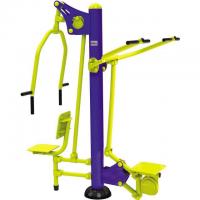 Kombinētais brīvdabas trenažieris vilkšanai no augšas/spiešanai no krūtīm sēdusKombinētais trenažieris spiešanai no krūtīm/vilkšanai no augšas piemērots plecu, roku, krūšu un muguras muskuļu attīstīšanai un stiprināšanai, kā efektīvs līdzeklis vispārējās fiziskās formas uzlabošanai, nepareizas stājas profilaksei un koriģēšanai.
2.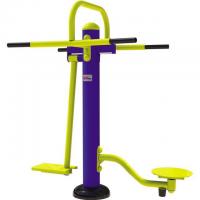 Kombinētais brīvdabas trenažieris gurniem/TvistersKombinētais gurnu trenažieris/tvisters palīdz efektīvi attīstīt un stiprināt gurnu un vēdera muskuļus, kā efektīvs līdzeklis vispārējās fiziskās formas uzlabošanai,  nepareizas stājas profilaksei un koriģēšanai.3.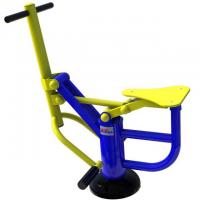 Brīvdabas trenažieris „Zirdziņš”Trenažieris piemērots galveno muskuļu grupu attīstīšanai un stiprināšanai, kā efektīvs līdzeklis vispārējās fiziskās formas uzlabošanai, nepareizas stājas profilaksei un koriģēšanai.
4.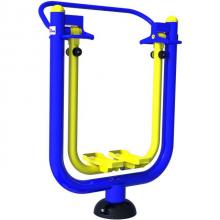 Brīvdabas trenažieris kājām/gurniemTrenažieris kājām/gurniem piemērots gurnu un kāju  muskuļu attīstīšanai un stiprināšanai, kā efektīvs līdzeklis vispārējās fiziskās formas uzlabošanai, nepareizas stājas profilaksei un koriģēšanai.
5.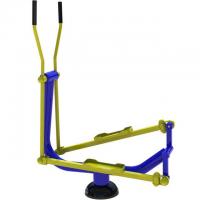 Brīvdabas trenažieris „Orbitreks”Trenažieris „Orbitreks” palīdz attīstīt un stiprināt roku, plecu, vēdera, gurnu, kāju un sēžas muskuļus, kā arī stiprina sirds un asinsvadu sistēmu, kā efektīvs līdzeklis vispārējās fiziskās formas uzlabošanai, nepareizas stājas profilaksei un koriģēšanai.
6.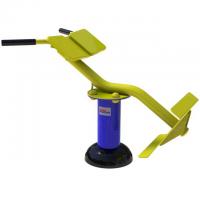 Brīvdabas sols muguras atliekšanaiSols muguras atliekšanai palīdz attīstīt un stiprināt muguras lejasdaļas, gurnu, sēžas un augšstilbu aizmugurējās daļas muskuļus, kā efektīvs līdzeklis vispārējās fiziskās formas uzlabošanai, nepareizas stājas profilaksei un koriģēšanai.Nr.p.k.Iepirkuma priekšmetu raksturojošie rādītājiPretendenta piedāvājums1.Kopējais āra trenažieru skaits6 gab.2.Iekārtu drošība un kvalitāte3.Garantija iekārtām pret koroziju__________ gadi4.Trenažieru vispārējs apraksts (atbilstoši tehniskā specifikācijā minētajām citām prasībām)Nr.p.k.Trenažiera attēlsApraksts (norādot arī izmērus)1.2.3.4.5.6.Pasūtītājs:Priekules novada domeReģ.Nr. LV90000031601Adrese: Saules 1, Priekule, LV3434A/S Swedbank, HABALV22LV30HABA0551018598451Priekules novada domes priekšsēdētāja___________________ Izpildītājs:Reģ.Nr. Adrese: Banka:____________________ 